PORTAFOLIO 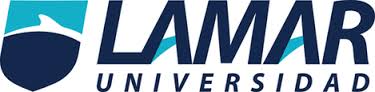 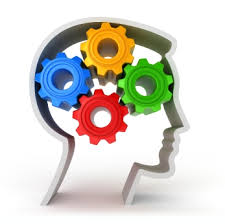 NOMBRE:BOGAR ISAI LOPEZ DIAZ GRADO:3ROGRUPO:A#MATRICULA:BEO4200MATERIA:ANALISIS Y ARGUMENTOPARCIAL 1hector. (2012). comprencion de lectura. 2017, de 2012 Sitio web: https://comprensiondelectura7.wordpress.com/2010/11/04/comprension-de-lectura-estrategias-y-tecnicas/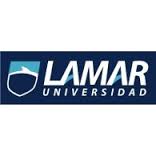 NOMBRE:BOGAR ISAI LOPEZ DIAZ GRADO:3ROGRUPO:APARCIAL 2Analisis y argumento Nombre:Bogar Isai Lopez DiazGrado.3roGrupo:A.TAREA DE PLATAFORMA PARACIAL 3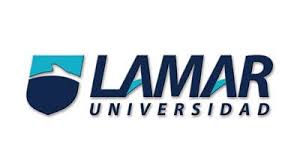 Análisis y ArgumentoNombre:Bogar isai Lopez Diaz Grado:2doGrupo:ALA FUERZA DEL AMOR  Argumentos:“El Amor es la fuerza más humilde, pero la más poderosa de que dispone el ser humano.” ― Mahatma Gandhi“Cuando me desespero, recuerdo que a través de la historia, los caminos de la verdad y del amor siempre han triunfado. Ha habido tiranos, asesinos, y por un tiempo pueden parecer invencibles, pero al final, siempre caen.” ― Mahatma Gandhi“Humildemente me esforzaré en amar, en decir la verdad, en ser honesto y puro, en no poseer nada que no me sea necesario, en ganarme el sueldo con el trabajo, en estar atento siempre a lo que como y bebo, en no tener nunca miedo, en respetar las creencias de los demás, en buscar siempre lo mejor para todos, en ser un hermano para todos mis hermanos.” ― Mahatma Gandhi“Cuida tus pensamientos, porque se convertirán en tus palabras. Cuida tus palabras, porque se convertirán en tus actos. Cuida tus actos, porque convertirán en tus hábitos. Cuida tus hábitos, porque se convertirán en tu destino.” ― Mahatma Gandhi“Amor y verdad son las dos cosas de Dios. La verdad es el fin y el amor es el camino.” ― Mahatma GandhiLas diferencias en que hay entre todos sus argumentos son que todo todo se relaciona en el amor y la humildad es la base de sus argumentos y sus frases CONCLUSIONlo que me llevo d este parcial en esta materia es un mejor y mas alto conocimiento sobre la expresión la forma de hablar y redactar gracias a este semestre e aprendido más cosas y con ello mas conocimiento me gusto como no  nomas lo llevamos a cabo ene le cuaderno sino también lo llevamos en practica como lo fue la ultima actividad que asta hicimos un video donde hablábamos sobre un problemática ,esto es lo que más me gusto la verdad que no solo es un típica materia que solo escribimos cosas sin realizarlas sino que si las relazamos y las llevamos acabo gracias a este semestre mejore mas la confianza en  la forma de hablar y eso me agrado mucho es de mis cosas favoritas gracias a este semestre no solo me lleve trabajo sino también experiencias con el y que en un futo se que lo utilizare es una gran satisfacción todo mi trabajo y lo que logre se que puedo dar mas y lo are gracias por este gran semestre de  aprendizaje Tecnica Ejercicios Lectura simultanea 1:leer varias veces y verificar las palabras que no entendamos 2:leer lentamente y comprensiblemente Resumir 1:hacer pequeños resúmenes de lo mas importante 2:cuanndo hagan los resúmenes verifiquen qie lo comprendan bien Ejercicio cloze 1:con este método es resumir y leer con claridad varias veces 2:también captar toda la información leyendo 2 o 3 veces 